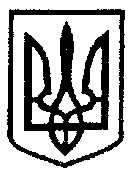 УКРАЇНАКОЛОДНЯНСЬКА ГІМНАЗІЯІРШАВСЬКОЇ МІСЬКОЇ РАДИ ЗАКАРПАТСЬКОЇ ОБЛАСТІН А К А З08.02.2023 року                                   с.Загаття                                       № 10/оПро забезпечення виконання наказу МОН України від 30.09.2022 №869 Відповідно до листа Міністерства освіти і науки України від 27.01.2023 № 1/1299-23 „Про забезпечення виконання наказу МОН України від 30 вересня 2022 року № 869 (зі змінами), з метою забезпечення здобувачів загальної середньої освіти і педагогічних працівників новим поколінням підручників з навчальних предметів Н А К А З У Ю: 1.Призначити відповідальною особою за забезпечення проведення у закладі освіти конкурсного відбору проєктів підручників бібліотекаря  гімназії  Халус М.В.2. Бібліотекарю гімназії Халус М.В.:2.1. Ознайомити педагогічний колектив з фрагментами електронних версій оригінал-макетів підручників, які братимуть участь у Конкурсі. Неухильно дотримуватися строків ознайомлення з електронними версіями оригінал-макетів підручників, онлайн-презентацій авторських концепцій їхніх підручників на YouTube-сторінці Державної наукової установи „Інститут модернізації змісту освіти” (графік онлайн-презентацій), заповнення спеціальних форм вибору підручників, Порядку дій під час створення переліку вибраних підручників та оприлюднення протоколів на веб-сайтах закладів загальної середньої освіти.2.2. Провести засідання педагогічної ради гімназії для схвалення рішення щодо вибору підручників                                                                                                              до 27.02.20232.3.Заповнити спеціальні форми вибору електронних версій оригінал-макетів підручників відповідно до інструктивно-методичних матеріалів для здійснення вибору закладами загальної середньої освіти проєктів підручників за фрагментами електронних версій оригінал-макетів з кожної назви підручника, потреба у підручниках  має збігатися з прогнозованою кількістю учнів 1 класу у 2023/2024 навчальному році                                                                                                           до 27.02.20233.3. Оприлюднити на офіційному веб-сайті закладів загальної середньої освіти результати вибору проєктів підручників за фрагментами електронних версій їх оригінал-макетів з кожної назви підручника в електронному вигляді (pdf-формат).                                                                                                           до 01.03.20234. Контроль за виконанням наказу залишаю за собою.                      Директор гімназії	Наталія ЛЕНДЄЛ	З наказом ознайомлені	